Your recent request for information is replicated below, together with our response.I would like details of how many incidents Police Scotland has attended at, or connected with, Chez Nous Guest House in Hillhead Street, Glasgow in the last five years.I would like these details broken down to how many incidents Police Scotland has attended at, or connected with, Chez Nous Guest House in Hillhead Street, Glasgow in the last five years.I have attached at the bottom of this letter a table providing anti-social recorded incidents as requested above.If you require any further assistance please contact us quoting the reference above.You can request a review of this response within the next 40 working days by email or by letter (Information Management - FOI, Police Scotland, Clyde Gateway, 2 French Street, Dalmarnock, G40 4EH).  Requests must include the reason for your dissatisfaction.If you remain dissatisfied following our review response, you can appeal to the Office of the Scottish Information Commissioner (OSIC) within 6 months - online, by email or by letter (OSIC, Kinburn Castle, Doubledykes Road, St Andrews, KY16 9DS).Following an OSIC appeal, you can appeal to the Court of Session on a point of law only. This response will be added to our Disclosure Log in seven days' time.Every effort has been taken to ensure our response is as accessible as possible. If you require this response to be provided in an alternative format, please let us know.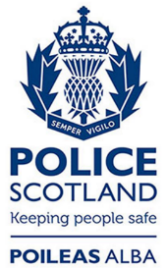 Freedom of Information ResponseOur reference:  FOI 23-1870Responded to:  21 August 2023Table 1Title: Recorded STORM Incidents, 31 - 33 Hillhead Street, Glasgow, G12 8PX, broken on Initial Incident Type, Greater Glasgow Division.Title: Recorded STORM Incidents, 31 - 33 Hillhead Street, Glasgow, G12 8PX, broken on Initial Incident Type, Greater Glasgow Division.Title: Recorded STORM Incidents, 31 - 33 Hillhead Street, Glasgow, G12 8PX, broken on Initial Incident Type, Greater Glasgow Division.Title: Recorded STORM Incidents, 31 - 33 Hillhead Street, Glasgow, G12 8PX, broken on Initial Incident Type, Greater Glasgow Division.Title: Recorded STORM Incidents, 31 - 33 Hillhead Street, Glasgow, G12 8PX, broken on Initial Incident Type, Greater Glasgow Division.Title: Recorded STORM Incidents, 31 - 33 Hillhead Street, Glasgow, G12 8PX, broken on Initial Incident Type, Greater Glasgow Division.Title: Recorded STORM Incidents, 31 - 33 Hillhead Street, Glasgow, G12 8PX, broken on Initial Incident Type, Greater Glasgow Division.Period: 1st January 2018 to 30th June 2023, Calendar Years.Period: 1st January 2018 to 30th June 2023, Calendar Years.Period: 1st January 2018 to 30th June 2023, Calendar Years.Period: 1st January 2018 to 30th June 2023, Calendar Years.Initial Incident Type201820192020202120222023*PUBLIC NUISANCE2348133DISTURBANCE667202111NOISE000101DRINKING IN PUBLIC010000DAMAGE000010Total81011293515All statistics are provisional and should be treated as management information. All data have been extracted from Police Scotland internal systems and are correct as at 4/8/2023.All statistics are provisional and should be treated as management information. All data have been extracted from Police Scotland internal systems and are correct as at 4/8/2023.All statistics are provisional and should be treated as management information. All data have been extracted from Police Scotland internal systems and are correct as at 4/8/2023.All statistics are provisional and should be treated as management information. All data have been extracted from Police Scotland internal systems and are correct as at 4/8/2023.All statistics are provisional and should be treated as management information. All data have been extracted from Police Scotland internal systems and are correct as at 4/8/2023.All statistics are provisional and should be treated as management information. All data have been extracted from Police Scotland internal systems and are correct as at 4/8/2023.All statistics are provisional and should be treated as management information. All data have been extracted from Police Scotland internal systems and are correct as at 4/8/2023.1. The data was extracted using the incident's raised date.1. The data was extracted using the incident's raised date.1. The data was extracted using the incident's raised date.1. The data was extracted using the incident's raised date.1. The data was extracted using the incident's raised date.1. The data was extracted using the incident's raised date.1. The data was extracted using the incident's raised date.2. Specified areas have been selected using GIS Mapping. The Grid East and Grid North recorded on the Incident, relates to the location Police Officers have been directed to attend.2. Specified areas have been selected using GIS Mapping. The Grid East and Grid North recorded on the Incident, relates to the location Police Officers have been directed to attend.2. Specified areas have been selected using GIS Mapping. The Grid East and Grid North recorded on the Incident, relates to the location Police Officers have been directed to attend.2. Specified areas have been selected using GIS Mapping. The Grid East and Grid North recorded on the Incident, relates to the location Police Officers have been directed to attend.2. Specified areas have been selected using GIS Mapping. The Grid East and Grid North recorded on the Incident, relates to the location Police Officers have been directed to attend.2. Specified areas have been selected using GIS Mapping. The Grid East and Grid North recorded on the Incident, relates to the location Police Officers have been directed to attend.2. Specified areas have been selected using GIS Mapping. The Grid East and Grid North recorded on the Incident, relates to the location Police Officers have been directed to attend.3. Data was extracted based on the incident's raised date and a selection of Hillhead Street, Hillhead using GIS mapping.3. Data was extracted based on the incident's raised date and a selection of Hillhead Street, Hillhead using GIS mapping.3. Data was extracted based on the incident's raised date and a selection of Hillhead Street, Hillhead using GIS mapping.3. Data was extracted based on the incident's raised date and a selection of Hillhead Street, Hillhead using GIS mapping.3. Data was extracted based on the incident's raised date and a selection of Hillhead Street, Hillhead using GIS mapping.3. Data was extracted based on the incident's raised date and a selection of Hillhead Street, Hillhead using GIS mapping.3. Data was extracted based on the incident's raised date and a selection of Hillhead Street, Hillhead using GIS mapping.4. Error and transferred incidents have been removed.4. Error and transferred incidents have been removed.4. Error and transferred incidents have been removed.4. Error and transferred incidents have been removed.4. Error and transferred incidents have been removed.4. Error and transferred incidents have been removed.4. Error and transferred incidents have been removed.5. Please note, each record will need to be read to confirm the circumstances and location.5. Please note, each record will need to be read to confirm the circumstances and location.5. Please note, each record will need to be read to confirm the circumstances and location.5. Please note, each record will need to be read to confirm the circumstances and location.5. Please note, each record will need to be read to confirm the circumstances and location.5. Please note, each record will need to be read to confirm the circumstances and location.5. Please note, each record will need to be read to confirm the circumstances and location.6. Keyword search was carried out for '31 HILLHEAD', '33 HILLHEAD' and 'CHEZ NOUS' to identify the relevant records.6. Keyword search was carried out for '31 HILLHEAD', '33 HILLHEAD' and 'CHEZ NOUS' to identify the relevant records.6. Keyword search was carried out for '31 HILLHEAD', '33 HILLHEAD' and 'CHEZ NOUS' to identify the relevant records.6. Keyword search was carried out for '31 HILLHEAD', '33 HILLHEAD' and 'CHEZ NOUS' to identify the relevant records.6. Keyword search was carried out for '31 HILLHEAD', '33 HILLHEAD' and 'CHEZ NOUS' to identify the relevant records.6. Keyword search was carried out for '31 HILLHEAD', '33 HILLHEAD' and 'CHEZ NOUS' to identify the relevant records.6. Keyword search was carried out for '31 HILLHEAD', '33 HILLHEAD' and 'CHEZ NOUS' to identify the relevant records.